Powitanie przedstawicieli klasowych.Krótka dyskusja na temat problemów technicznych z grupą emailową. Wysłanie przez Sekretarz testowej wiadomości, zapewnienie przez Przewodniczącego, że od strony dostawcy sprawa wygląda poprawnie.W nawiązaniu do pytania na grupie emailowej w sprawie rozbieżności między Art. 90 Dziennika Ustaw o Systemie Oświaty oraz Regulaminem Szkoły na temat oceny z zachowania branej pod uwagę przy przyznawaniu stypendium – Prezydium Rady Rodziców zobowiązało się do wyjaśnienia tego zagadnienia i przedstawienie informacji zwrotnej.Podsumowanie Kiermaszu Szkolnego z grudnia 2023Wnioski poniżej:Wydarzenie się udało, rozstawienie stoisk na hali a nie korytarzu oraz zmniejszenie liczby stoisk do klas 0-3 przyniosło pożądany efekt  – brak tłokuFinansowy wynik bardzo dobry, mimo obaw w związku z wprowadzeniem waluty szkolnej, zebrane środki to łącznie: 11.291,90 złPełne podsumowanie i zsumowanie zysków nastąpi po czerwcowym Festynie SportowymPołączenie w stołówce Kawiarenki RR oraz stoiska dwóch klas z watą cukrową zmodyfikowało trochę założenia o spokojnym miejscu do odetchnięcia od tłoku z głównej sali kiermaszowejSugestia, aby billboardem lub plakatem oznaczyć Kawiarenkę w przyszłym rokuWiele wątpliwości dotyczących konkursu na Ozdobę Świąteczną/Drewnianą Choinkęcelem nadrzędnym konkursu miała być integracja klasyniestety przez nadmierne ambicje rodziców oraz w niektórych przypadkach niechęć nauczycieli do wsparcia przedsięwzięcia – trzeba przemyśleć formułę na następny rok (istotny punkt z regulaminu dotyczący wykonania Ozdoby Konkursowej w szkole został w tym roku usunięty z Regulaminu Konkursu na prośbę Pani Dyrektor)wiele klas na szczęście się zaangażowało, spotkało, zintegrowało i ozdoba była wykonana wspólnymi siłamiwarto rozważyć na przyszły rok:dwie kategorie: dzieci i rodziceprzygotowanie prac na aukcję, a nie konkurs prac (tak, jak kilka lat temu, kiedy podczas warsztatów zorganizowanych w weekend były przygotowywane obrazy na aukcję świąteczną)Sprawozdanie finansowe za I semestr roku szkolnego 2023/2024 (załącznik nr 2)Prośba od rodziców, aby załączyć sprawozdanie na stronie szkoły w zakładce RRKrótkie nawiązanie do przygotowań do Festynu Sportowego – szczegółowe omówienie nastąpi na kolejnym spotkaniu roboczymTermin Festynu: 8 czerwca 2024 (sobota)Potrzeba wybrania Koordynatora akcji – nastąpi podczas kolejnego zebrania roboczegoSugestia, aby zarezerwować foto budkę na wydarzenieOmówienie tematu kolportażu oraz pobierania opłat za zdjęcia klasowe, które zostaną wykonane w szkole 6 maja 2024 przez firmę Como StudioNiestety w zeszłym roku były spore trudności i rozbieżności kwotowe w rozliczeniu (1800zł)Propozycje na ten rok, aby nie angażować kadry:Stoisko podczas Festynu Sportowego (co najmniej cztery osoby na stoisku do wydawania zdjęć)Zaangażowanie Trójek Klasowych w zebranie pieniędzy za zdjęcia i wydanie zamówionych zdjęćPotwierdzenie informacji, że w tym roku nasza szkoła jest zgłoszona do akcji Rowerowy Maj.Dyskusja na temat potencjalnej współpracy z Samorządem Uczniowskim przy organizacji Pierwszego Dnia Wiosny. Temat otwarty, a członkini Prezydium nawiąże kontakt z koordynatorami samorządu. Padła sugestia zamówienie budki z lodami na teren szkoły. Akcja Dzień bez plecaka w zeszłym roku cieszyła się powodzeniem i młodzież miała ciekawe pomysły.Budżet obywatelski – zgłoszone będą cztery projekty dotyczące naszej szkoły:Remont szatniBezpieczne boiska (m.in. naprawy siatki ochronnej)Defibrylatory w szkole i szkolenia (projekt na całą dzielnicę)Fotowoltaika na dachu szkołyZgłoszenie wątpliwości rodziców, co do faktycznej obecności Pani Pielęgniarki w gabinecie podczas godzin jej pracy. Warto zgłaszać wszelkie skargi i/lub nieobecności do organu prowadzącego kierownika/dyrektora POZ.Wolne wnioskiProjekt nagradzania klas, w których 75% rodziców wpłaciło składkę (załącznik 3)Opinie na gorąco:Doprecyzowanie regulaminu projektu, wprowadzenie dopiero od kolejnego roku, wpis informacyjny w deklaracji rozdawanej na początku rokuDobry pomysł na docenienie klasy, sugestia, aby zafundować klasie atrakcję, a nie oddawać pieniądzeSłaby pomysł – nie celem wpłat jest dostanie zwrotu, ale zorganizowanie przez RR akcji w szkoleSugestia docenienia wpłat np. 5 najszybszych klasCzyste powietrze w szkole – oczyszczacze powietrza firmy RainbowRodzice przywożący dzieci do szkoły samochodami (wiele niebezpiecznych manewrów, parkowanie lub zatrzymywanie w niewłaściwym miejscu, wjazd na zakaz podczas remontu)Parking pod szkołą od strony Orłów Piastowskich – własność Parafii a nie Szkoły; sugestia rozmów z Proboszczem o wydzieleniu wysepki do parkowania lub oznakowania jak na lotnisku „Kiss and Ride”Nieprzyjemny zapach przy hali i szatniach sportowych – wina wentylacji, ale także eskalacja do kierownik gospodarczej w sprawie czystościProśba rodziców o przesłanie ścieżki eskalacyjnej/ścieżki formalnej do wiadomości ogółu, gdyż nie wszyscy mają świadomość, jak ona powinna wyglądać.Ustalenie terminu kolejnego zebrania RR – 14.03.2024.Załączniki:Lista obecności na zebraniu Rady Rodziców w dniu 23 listopada 2023 roku.Sprawozdanie finansowe za I semestrZarys projektu nagradzania klas najliczniej wpłacających składkęZałącznik nr 2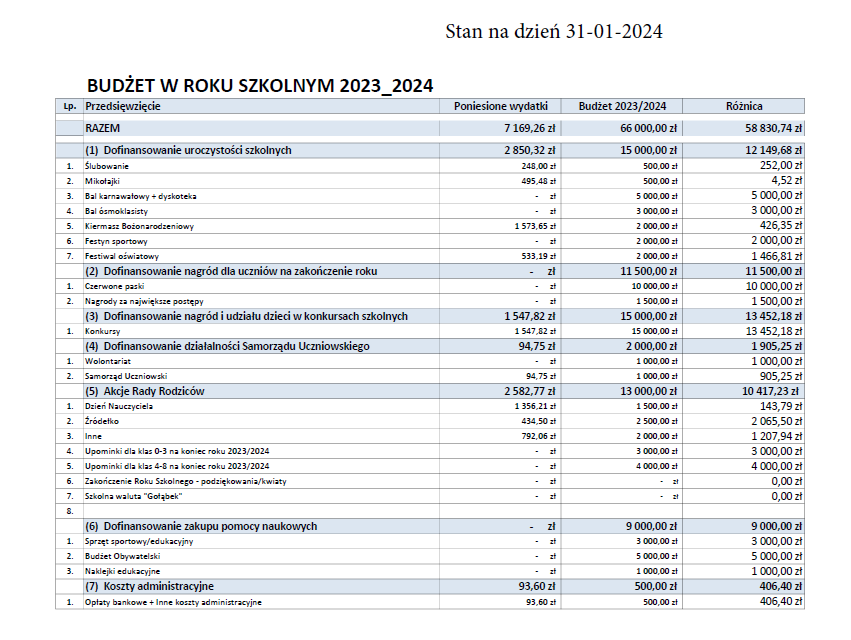 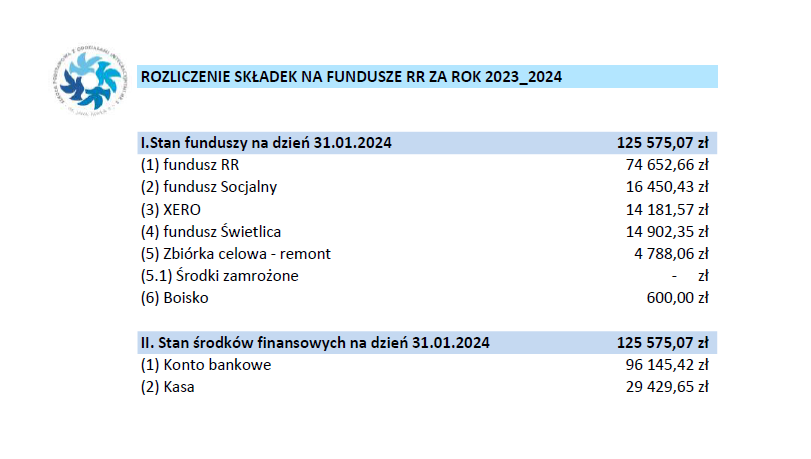 Załącznik nr 3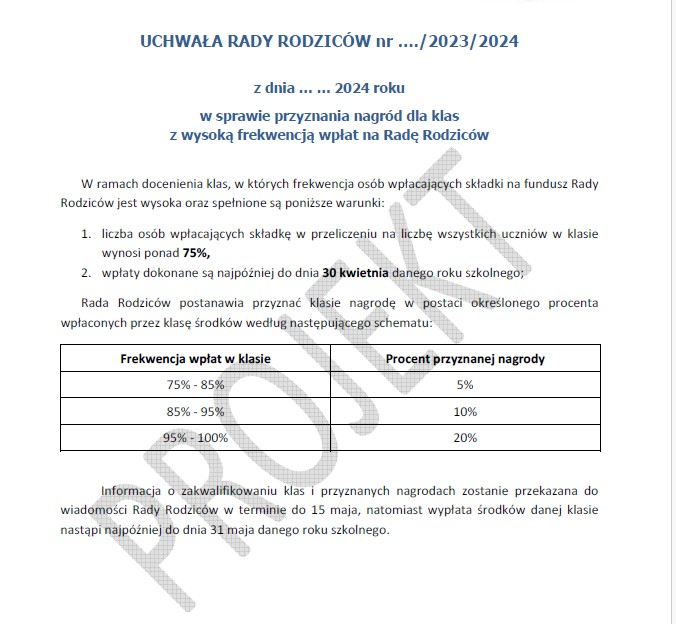 30% od klas7.011,90 złLicytacja Choinek2.604,- złKawiarenka RR1.455,- złFoto z Mikołajem221,- zł